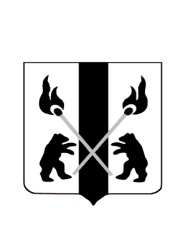 
Российская ФедерацияНовгородская областьАДМИНИСТРАЦИЯ ЧУДОВСКОГО МУНИЦИПАЛЬНОГО РАЙОНАПОСТАНОВЛЕНИЕ 16.02.2023 № 232 г.ЧудовоО внесении изменений в состав районной комиссии по делам несовершеннолетних и защите их прав Чудовского муниципального районаАдминистрация Чудовского муниципального района ПОСТАНОВЛЯЕТ:1. Внести изменения в состав районной комиссии по делам несовершеннолетних и защите их прав Чудовского муниципального района, утвержденный постановлением Администрации Чудовского муниципального района от 04.03.2015 № 388, (далее - комиссия), изложив его в новой прилагаемой редакции.2. Опубликовать постановление в бюллетене «Чудовский вестник» и разместить на официальном сайте Администрации Чудовского муниципального района.Главамуниципального района	В.Н. ШеляпинСОСТАВрайонной комиссии по делам несовершеннолетних и защите их правЧудовского муниципального района _______________________УТВЕРЖДЕНпостановлением Администрациимуниципального районаот 16.02.2023 № 232 Базарова Е.В.-председатель районной комиссии по делам несовершеннолетних и защите их прав, заместитель Главы администрации Чудовского муниципального района;Маньшина С.В.-заместитель председателя районной комиссии по делам несовершеннолетних и защите их прав,  председатель комитета образования Администрации  Чудовского муниципального района; Старшинов А.П.-заместитель председателя районной комиссии по делам несовершеннолетних и защите их прав, заместитель председателя комитета образования Администрации Чудовского муниципального района;Хомутова Н.А.-главный специалист, ответственный секретарь комиссии по делам несовершеннолетних и защите их прав Администрации Чудовского муниципального района.Члены комиссии:Члены комиссии:Члены комиссии:Елькина Т.Е.-главный специалист комитета образования Администрации Чудовского муниципального района;Ефимова Н.Е.-заместитель директора областного автономного учреждения социального обслуживания «Чудовский комплексный центр социального обслуживания населения» (по согласованию);Копылова Н.А.-председатель комитета культуры, спорта и архивного дела Администрации Чудовского муниципального района;Кузнецова И.Г.-врач-педиатр государственного областного бюджетного учреждения здравоохранения «Чудовская центральная районная больница» (по согласованию);Кузнецова О.О.-заместитель начальника полиции по охране общественного порядка отдела МВД России по Чудовскому району (по согласованию);Кускова Т.С.-заведующая отделением диспансерно-поликлинического отделения № 2 с дневным стационаром государственного областного бюджетного учреждения здравоохранения Новгородского областного наркологического диспансера «Катарсис» (по согласованию);Матвеева Я.С.-старший дознаватель отделения надзорной деятельности и профилактической работы по Чудовскому району Управления надзорной деятельности и профилактической работы Главного управления МЧС России по Новгородской области  (по согласованию);Морозова И.Ф.-начальник отдела государственного областного казенного учреждения «Центр занятости населения Новгородской области «Отдел занятости населения Чудовского района» (по согласованию);Харитонова М.С.-директор Муниципального бюджетного учреждения «Молодёжный центр «Диалог» (по согласованию);Шеремета Н.Г.-социальный педагог филиала № 6 государственного областного бюджетного учреждения «Новгородский областной центр психолого-педагогической, медицинской и социальной помощи» (по согласованию).